Уважаемые абитуриенты!Приглашаем Вас принять участие в Дне открытых дверей Казанского (Приволжского) Федерального Университета!Мероприятие состоится 19 и 20 апреля 2019г. в НациональномУниверситете Узбекистана По адресу:  ул. Университетская, дом 4.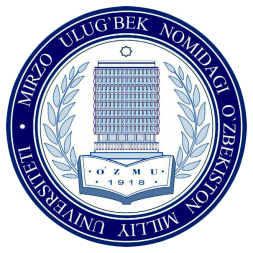 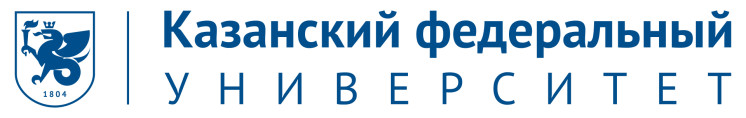 19 апреля 2019г. (пятница)                                              20 апреля 2019г. (суббота)                           Маршрут от Дворца «Дружбы Народов»:от станции метро «ХалкларДустлиги» проследовать до станции «Беруний»                               Маршрут от станции метро  «Беруний»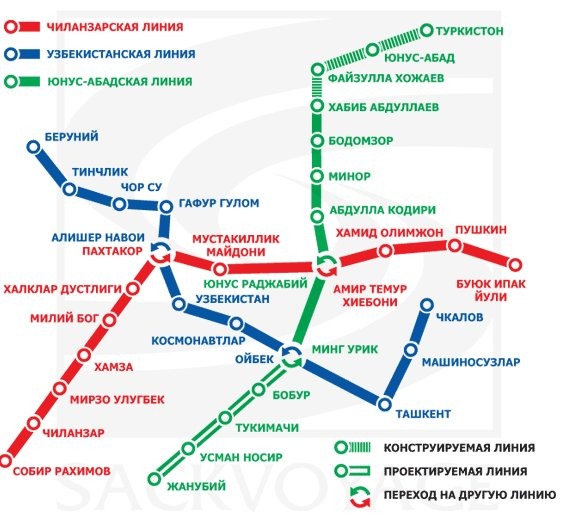 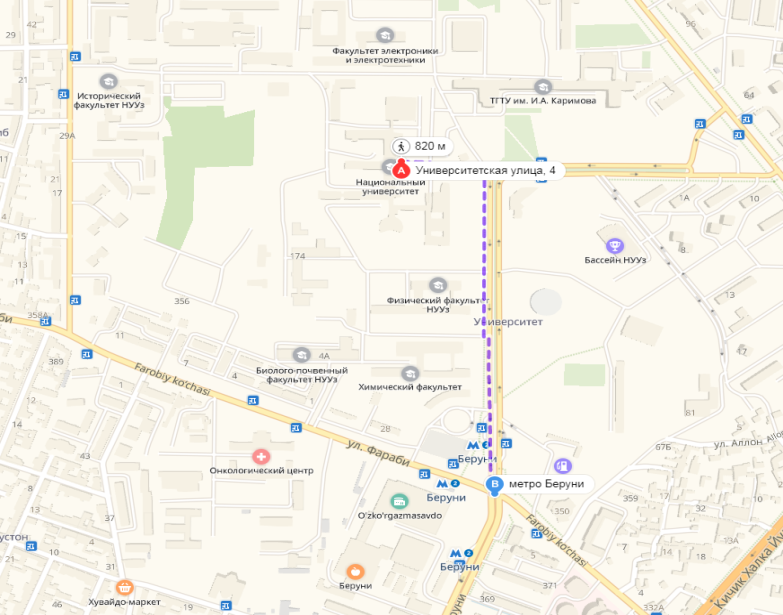 Будем рады встречи с Вами!ВремяПрограммаАудиторияВремяПрограммаАудитория10:00-11:0011:00-16:30Презентация Казанского (Приволжского) федерального университета Профориентационные секции с представителями институтов(Институт фундаментальной медицины и биологии, Институт международных отношений, Институт филологии и межкультурной коммуникации, Институт психологии и образования, Набережночелнинский институт (филиал) КФУ, Елабужский институт (филиал) КФУ)208211,21210:00-11:0011:00-16:30Презентация Казанского (Приволжского) федерального университета Профориентационные секции с представителями институтов (Институт фундаментальной медицины и биологии, Институт международных отношений, Институт филологии и межкультурной коммуникации, Институт психологии и образования, Набережночелнинский институт (филиал) КФУ, Елабужский институт (филиал) КФУ)208211,212